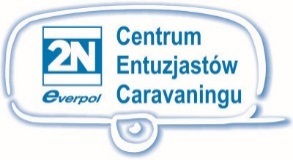 Warszawa, 9 lutego 2018 - Firma 2N-Everpol Sp. z o.o. „Centrum Entuzjastów Caravaningu”, dystrybutor w Polsce m.in. tj. marek jak Morelo, Hobby, Weinsberg czy Hymer, z przyjemnością informuje o wprowadzeniu do swojej oferty domków mobilnych ECO MOBILE HOME.  Innowacyjne, wygodne i eleganckie gwarantują udaną formę wypoczynku i nie zawiodą oczekiwań nawet najbardziej wymagających użytkowników poszukujących funkcjonalnego, komfortowego i nowego domku np. a działkę. Odpowiednio ocieplone mogą być schronieniem nawet podczas kapryśnej pogody, dając schronienie całej rodzinie. Doskonale sprawdzą się w letnie, upalne dni, ale również podczas zimowych chłodów. Konstrukcja każdego z domków mobilnych składa się z drewnianego szkieletu, zabezpieczonej antykorozyjnie ramy stalowej, 2 osi nieskrętnych kół oraz przekładanego dyszla przód/tył, który ułatwi ustawienie domku. Wykonane z PCV z systemem nawiewnym dwuszybowe okna, doskonale chronią przez wiatrem i mrozem. Pełne, stalowe lub PCV z przeszkleniami drzwi gwarantują bezpieczeństwo. Zewnętrzne i wewnętrzne energooszczędne oświetlenie LED, elektryczne ogrzewanie oraz instalacja RTV dopełniają komfortu użytkowania. W pełni wyposażona łazienka, kuchnia oraz sypialnie, w których znajdują się wygodne łóżka i szafki nocne spełnią oczekiwania wszystkich entuzjastów wygodnego wypoczynku.Możliwości indywidualnej aranżacji układu wnętrz oraz otwartości producenta na zmiany w wyposażeniu są dogodnym rozwiązaniem dla osób ceniących sobie możliwość zaprojektowania domku wg swojego gustu.O firmie 2N-EverpolFirma 2N-EVERPOL powstała w 1992 roku zaczynając od dystrybucji opon, felg i kilku auto serwisów na terenie województwa mazowieckiego. Firma jest wyłącznym dystrybutorem najlepszych w swoich dziedzinach producentów branży elektroniki użytkowej tj. Blaupunkt, Clarion, Audiomedia, Brax, Helix, Match , Myaudioart, Lector czy Morel, a także produktów z kategorii małego AGD marki Blaupunkt.Drugą istotną działalnością firmy 2N-Everpol są usługi związane z caravaningiem. „Centrum Entuzjastów Caravaningu” w Tomicach k/Warszawy, jako największe centrum caravaningowe w Polsce, jest przedstawicielem w naszym kraju marek tj. HOBBY, MORELO, WEINSBERG, TABBERT, GIMEX, FLAMEFIELD oraz dystrybutorem marek MOVERA, FRANKANA , REIMO, DOMETIC, ISABELLA, VENTURA, KNAUS. Firma 2N-EVERPOL co roku, począwszy od 2009 otrzymuje prestiżowe wyróżnienie w postaci Gazeli Biznesu, przez co trafiła do elitarnego Klubu Gazeli Biznesu - grona najbardziej rozwijających się firm w Polsce. W roku 2017 firma kolejny raz dołączyła do zaszczytnego grona firm wyróżnionych „Diamentem Forbesa”.Więcej informacji: www.centrumcaravaningu.pl i www.everpol.pl. Dane rejestrowe:2N-Everpol Sp. z o.o.02-801 Warszawa, ul. Puławska 403ANIP 951-20-79-512, REGON 010130717, KRS 0000164987Kontakt dla mediów:Katarzyna DokowiczMarketing & PR Managerkom. +48 519 141 499e-mail: katarzyna.dokowicz(at)everpol.pl